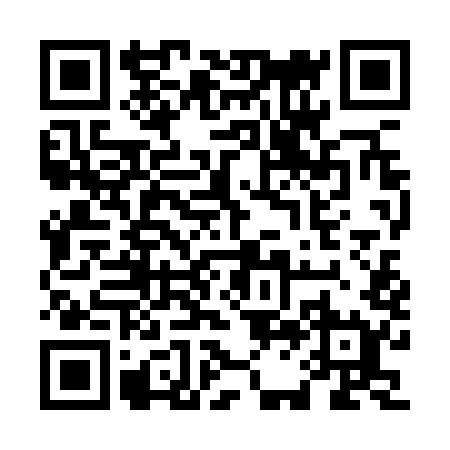 Prayer times for Bubaque, Guinea BissauWed 1 May 2024 - Fri 31 May 2024High Latitude Method: NonePrayer Calculation Method: Muslim World LeagueAsar Calculation Method: ShafiPrayer times provided by https://www.salahtimes.comDateDayFajrSunriseDhuhrAsrMaghribIsha1Wed5:316:441:004:137:178:262Thu5:306:441:004:147:178:263Fri5:306:441:004:147:178:264Sat5:296:431:004:147:178:275Sun5:296:431:004:157:178:276Mon5:286:431:004:157:178:277Tue5:286:421:004:167:188:288Wed5:286:421:004:167:188:289Thu5:276:421:004:177:188:2810Fri5:276:411:004:177:188:2911Sat5:266:411:004:187:188:2912Sun5:266:411:004:187:198:2913Mon5:266:411:004:197:198:3014Tue5:256:411:004:197:198:3015Wed5:256:401:004:197:198:3016Thu5:256:401:004:207:198:3117Fri5:246:401:004:207:208:3118Sat5:246:401:004:217:208:3119Sun5:246:401:004:217:208:3220Mon5:236:401:004:227:208:3221Tue5:236:391:004:227:218:3222Wed5:236:391:004:227:218:3323Thu5:236:391:004:237:218:3324Fri5:236:391:004:237:218:3425Sat5:226:391:004:247:228:3426Sun5:226:391:004:247:228:3427Mon5:226:391:014:247:228:3528Tue5:226:391:014:257:238:3529Wed5:226:391:014:257:238:3530Thu5:226:391:014:257:238:3631Fri5:226:391:014:267:238:36